ANEXO 1 CRITERIOS DE ADQUISICIÓN DE BIENESAIRES ACONDICIONADOSLas nuevas adquisiciones de equipos de aire acondicionado deberán de cumplir con los niveles mínimos de relación de eficiencia energética estacional mostrada en las siguientes tablas:1.1 De acuerdo con la NOM-023-ENER-2017Tabla 1. Nivel de Relación de Eficiencia Energética Estacional (REEE), en acondicionadores de aire tipo dividido, descarga libre y sin conductosLos equipos de aire acondicionado deberán contener la siguiente etiqueta de acuerdo con la norma antes mencionada: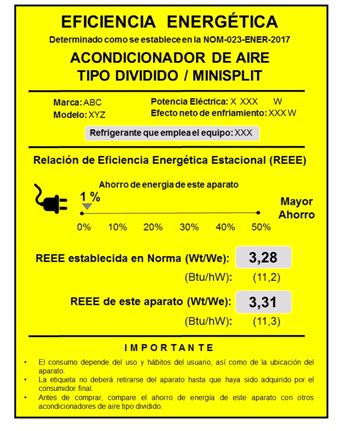 Ejemplo de etiqueta para acondicionadores de aire descarga libre sin conductos1.2 De acuerdo con la NOM-011-ENER-2006TABLA 2. Nivel de Relación de Eficiencia Energética Estacional (REEE),en acondicionadores de aire tipo centralLos equipos de aire acondicionado deberán contener la siguiente etiqueta de acuerdo con la norma antes mencionada: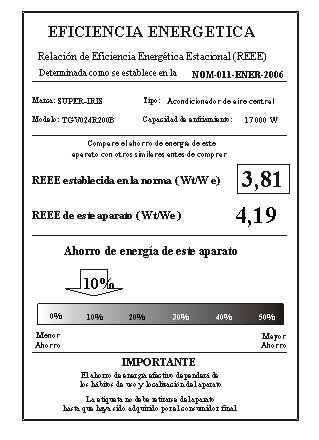 Ejemplo de etiqueta para acondicionadores de aire tipo central1.3 De acuerdo con la NOM-026-ENER-2015TABLA 3. Nivel mínimo de Relación de Eficiencia Energética Estacional (REEE), en acondicionadores de aire tipo dividido (Inverter) con flujo de refrigerante variableLos equipos de aire acondicionado deberán contener la siguiente etiqueta de acuerdo con la norma antes mencionada:Modelo de etiqueta para acondicionadores de aire tipo dividido (Inverter) de flujo de refrigerante variable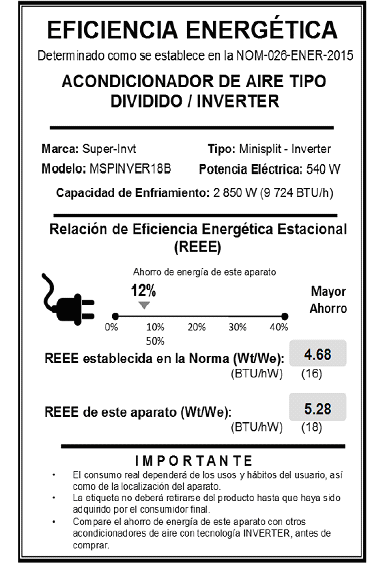 La adquisición de los equipos de aire acondicionado deberá considerar solo el refrigerante de tipo ecológico.La garantía en equipo de aire acondicionado será mayor o igual de un año.Los equipos de aire acondicionado tienen un ciclo de vida de 10 años, al cumplir este periodo se evaluarán para verificar si sigue cumpliendo con el nivel mínimo de relación de eficiencia energética estacional.LUMINARIASLas nuevas adquisiciones de luminarias deberán de cumplir con los siguientes requisitos:2.1 INTERIORES:2.1.1 De acuerdo con la NOM-030-ENER-2012Eficacia luminosa mínima para lámparas de led integradas (omnidireccionales con forma de bulbo A, BT, P, PS y T) y ((lámparas de led integradas que no declaren la forma de bulbo) (no definido)Eficacia luminosa mínima de las lámparas de led integradas omnidireccionales con forma de
bulbo BA, C, CA, F y G2.2 EXTERIORES2.2.1 De acuerdo con la NOM-031-ENER-2012Eficacia luminosa mínima y flujo luminoso total para luminarios de exterioresLos ciclos de vida para las luminarias LED son de 3000 horas para realizar su reemplazo.EQUIPOS DE OFIMÁTICAPara la adquisición de equipos de cómputo deberán ser monitores LED que cumpla con potencia máxima en modo de espera de 1 watt de acuerdo con la NOM -032-ENER-2017.Capacidad de enfriamientoWatts (BTU/h)REEEWt/We (BTU/hW)Hasta 4 101 (13 993)3,37 (11,5)Mayor que 4 101 (13 993)Hasta 5 859 (19 991,493)Mayor que 5 859 (19 991,493)Hasta 10 600 (36 168,26)3,31 (11,3)Mayor que 10 600 (36 168,26)Hasta 19 050 (65 000,505)3,28 (11,2)Capacidad de enfriamiento (watts)REEE (Wt/We)De 8 800 a 19 0503,81Capacidad de enfriamiento Watts (BTU/h)REEEWt/We (BTU/hW)Hasta 4 101 (13 993)4.68 (16)Mayor que 4 101 (13 993) hasta 5 859 (19 991.493)4.68 (16)Mayor que 5 859 (19 991.493) hasta 10 600 (36 168.26)4.39 (15)Mayor que 10 600 (36168.26) hasta 19 050 (65 000.505)4.10 (14)Intervalo de flujo luminoso total nominal (lm)Eficacia luminosa mínima (lm/W)Menor o igual que 32555,00Mayor que 325 y menor o igual que 45065,00Mayor que 450 y menor o igual que 80065,00Mayor que 800 y menor o igual que 1 10070,00Mayor que 1 100 y menor o igual que 1 60070,00Mayor que 1 60070,00Intervalo de flujo luminoso total nominal (lm)Eficacia luminosa mínima (lm/W)Menor o igual que 15055,00Mayor que 150 y menor o igual que 30055,00Mayor que 30065,00Luminario para
instalarse enEficacia luminosa mínima [lm/
W]Porcentaje de flujo luminoso en la zona,
respecto al flujo luminoso totalPared52No más de 48% hacia enfrente en la zona de 60 y
80 ° (FH)Pared52No más de 3% hacia enfrente en la zona de 80 y
90 ° (FVH)Pared520% en la zona de 90 y 100 ° (UL) y en la zona
arriba de 100 ° (UH)Poste70Al menos el 30% hacia enfrente y hacia atrás en la
zona de 60 y 80 ° (FH + BH)Poste70No más del 20% arriba de 80 ° (FVH + BVH + UL +
UH)